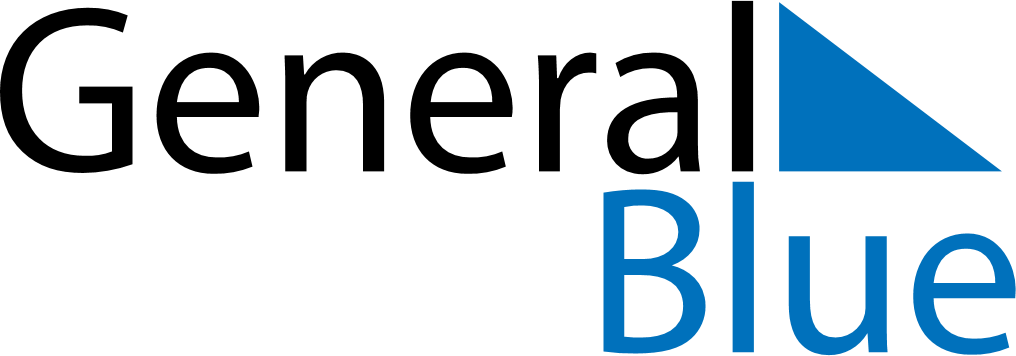 August 2028August 2028August 2028VenezuelaVenezuelaSUNMONTUEWEDTHUFRISAT12345Flag Day678910111213141516171819202122232425262728293031